Załączniknr1 do SWZFORMULARZ OFERTYPonadto oświadczam, iż:zobowiązujemy się wykonać zamówienie w terminie do 31.12.2023r.akceptujemy warunki płatności;zapoznaliśmy się z warunkami podanymi przez Zamawiającego w SWZ, Opisie Przedmiotu Zamówienia oraz ewentualnych zmianach SWZ i udzielonych odpowiedziach i nie wnosimy do nich żadnych zastrzeżeń,uzyskaliśmy wszelkie niezbędne informacje do przygotowania oferty i wykonania zamówienia.akceptujemy istotne postanowienia projektu umowy oraz termin realizacji przedmiotu zamówienia podany przez Zamawiającego,uważamy się za związanych niniejszą ofertą na czas wskazany w Specyfikacji Warunków Zamówienia.w przypadku udzielenia nam zamówienia zobowiązujemy się do zawarcia umowy w miejscu i terminie wskazanym przez Zamawiającego;wypełniliśmy obowiązki informacyjne przewidziane w art. 13 lub art. 14 RODO  wobec osób fizycznych, od których dane osobowe bezpośrednio lub pośrednio pozyskaliśmy w celu ubiegania się o udzielenie zamówienia publicznego w niniejszym postępowaniu.podwykonawcom zamierzamy powierzyć wykonanie następujących części zamówienia:Oświadczamy, iż wybór naszej oferty będzie/nie będzie* prowadził do powstania u Zamawiającego obowiązku podatkowego zgodnie z przepisami ustawy o podatku od towarów i usług. (*niewłaściwe skreślić) W przypadku, gdy wybór oferty Wykonawcy będzie prowadził do powstania u Zamawiającego obowiązku podatkowego Wykonawca zobowiązany jest wskazać nazwę (rodzaj) towaru lub usług, wartość tego towaru lub usług bez kwoty podatku VAT. Nazwa towaru lub usług prowadzących do powstania u Zamawiającego obowiązku podatkowego ………………………………………………………………………………………………………………… oraz wartość tych towarów i usług bez podatku od towarów i usług: ……………..……………. zł UWAGA! Powyższe pola zaznaczone kursywą wypełniają wyłącznie Wykonawcy, których wybór oferty prowadziłby u Zamawiającego do powstania obowiązku podatkowego Oświadczamy, że powyższa cena brutto zawiera wszystkie koszty, jakie ponosi Zamawiający w przypadku wyboru niniejszej oferty, w tym należny podatek od towarów i usług.*Oświadczam/y, że w cenie oferty zostały uwzględnione wszystkie koszty wykonania usługi. Obejmuje ona wszystkie podatki i składki, w tym składki ZUS pracodawcy, o ile osoba wykonująca usługę na podstawie umowy zlecenia podlegać będzie obowiązkowemu ubezpieczeniu emerytalno-rentowemu, a także wszystkie podatki oraz składki PPK w przypadku zadeklarowania uczestnictwa w Pracowniczych Planach Kapitałowych.W ofercie nie została zastosowana cena dumpingowa i oferta nie stanowi czynu nieuczciwej konkurencji, zgodnie z art. 89 ust 1 pkt 3 Pzp i art. 5-17 ustawy zdnia 16 kwietnia 1993 o zwalczaniu nieuczciwej konkurencji. Oświadczamy, że jesteśmy przedsiębiorstwem:mikro przedsiębiorstwem ( mniej niż 10 pracowników oraz roczny obrót nie przekracza 2 mln Euro)przedsiębiorstwem małym   ( mniej niż 50 pracowników oraz roczny obrót nie przekracza 10 mln Euro)przedsiębiorstwem średnim ( mniej niż 250 pracowników oraz roczny obrót nie przekracza 50 mln Euro)przedsiębiorstwem dużymOświadczam, że:prowadzę jednoosobową działalność gospodarczą jestem osobą fizyczną nieprowadzącą działalności gospodarczej....................................... dnia ......................          (miejscowość)                             (data)                                                              …………………………………………(podpis i pieczątka osoby uprawnionejdo występowania w imieniu wykonawcyUwaga: Formularz oferty należy przekazać w postaci elektronicznej i opatrzyć kwalifikowanym podpisem elektronicznym, podpisem zaufanym lub podpisem osobistym, a w przypadku, gdy zostało sporządzone jako dokument w postaci papierowej i opatrzone własnoręcznym podpisem- należy przekazać cyfrowe odwzorowanie opatrzone kwalifikowanym podpisem elektronicznym, podpisem zaufanym lub podpisem osobistym, poświadczającym zgodność cyfrowego odwzorowania z dokumentem w postaci papierowej.Załącznik nr 2 do SWZ.......................................                                                                   (pieczęć wykonawcy)                                                                                                                         O Ś W I A D C Z E N I EWykonawca:…………………………………….…...…………………………………………(pełna nazwa/firma, adres, w zależności od podmiotu: NIP/PESEL, KRS/CEiDG)reprezentowany przez:……………………………………………………………………………………(imię, nazwisko, stanowisko/podstawa do reprezentacji)Na potrzeby postępowania o udzielenie zamówienia publicznego prowadzonego przez pn.:„Przygotowanie wraz z dostawą posiłków dla uczestników Dziennego Domu Pomocy" oświadczam, co następuje:Oświadczam, że nie podlegam wykluczeniu z postępowania na podstawie 
	- art. 108 ust. 1ustawy Pzp,	- art.109 ust.1pkt 1, 4, 5, 7, 8, 10 ustawy Pzp,    - art. 7 ust. 1 ustawy z dnia 13 kwietnia 2022r. o szczególnych rozwiązaniach w zakresie przeciwdziałania wspieraniu agresji na Ukrainę oraz służących ochronie bezpieczeństwa narodowego (Dz. U. z 2022r. poz. 835, dalej „ustawa o wspieraniu Ukrainy”).…………….……. (miejscowość), dnia ………….……. r.       ………………………………………                podpisOświadczam, że zachodzą w stosunku do mnie podstawy wykluczenia z postępowania na podstawie art. …………. ustawy PZP(podać mającą zastosowanie podstawę wykluczenia z art. 108 ust. 1 lub spośród wymienionych z art. 109 ust. 1 ustawy Pzp).Jednocześnie oświadczam, że w związku z ww. okolicznością, na podstawie art. 110 ust. 2 ustawy Pzp podjąłem następujące środki naprawcze:……………………………………………………………………………………………………………………………………………………………………………………………………………..…………………............……………………………………………………………………………………………………………………….……….……. (miejscowość), dnia ………….……. r.       …………………………………………                              podpisOświadczam, że spełniam, określone przez Zamawiającego, warunki udziału w postępowaniu:…………….……. (miejscowość),dnia ………….……. r. 						   …………………………………………                              podpisOświadczam, że w celu potwierdzenia spełniania warunków udziału w postępowaniu:□ nie będę polegał na zasobach podmiotów innych□ będę polegał na zasobach podmiotów innych w zakresie*:Oświadczam, że ww. podmioty będą realizować usługi do realizacji których ich zdolności są wymagane.* (Uwaga! W przypadku gdy wykonawca polega na zdolnościach lub sytuacji podmiotów udostępniających zasoby, przedstawia wraz ze swoim oświadczeniem oraz z ofertą także oświadczenie podmiotu udostępniającego zasoby, potwierdzające brak podstaw wykluczenia tego podmiotu oraz odpowiednio spełnianie warunków udziału w postępowaniu w zakresie, w jakim wykonawca powołuje się na jego zasoby*). Zgodnie z załącznikiem nr 9Oświadczam, że wszystkie informacje podane w powyższych oświadczeniach są aktualne 
i zgodne z prawdą oraz zostały przedstawione z pełną świadomością konsekwencji wprowadzenia Zamawiającego w błąd przy przedstawianiu informacji.…………….……. (miejscowość),dnia ………….……. r.       …………………………………………                              podpisUwaga: Oświadczenie (o spełnianiu warunków udziału w postępowaniu, niepodleganiu wykluczeniu) należy złożyć, pod rygorem nieważności, w formie elektronicznej (tj. w postaci elektronicznej opatrzonej kwalifikowanym podpisem elektronicznym) lub w postaci elektronicznej opatrzonej podpisem zaufanym lub podpisem osobistym.Załącznik nr 3							do SWZWykonawca:..…………………………………………………………………………....….…(pełna nazwa/firma, adres, w zależności od podmiotu:NIP/PESEL, KRS/CEiDG)reprezentowany przez: ……………………………………………………………………………...……(imię, nazwisko, stanowisko/podstawa do reprezentacji)„Przygotowanie wraz z dostawą posiłków dla uczestników Dziennego Domu Pomocy”oświadczam/(-my), co następuje:nie przynależę1do tej samej grupy kapitałowej, w rozumieniu ustawy z dnia 16 lutego 2007 r. o ochronie konkurencji i konsumentów (Dz. U. z 2020 r. poz. 1076 i 1086), z innym Wykonawcą, który złożył odrębną ofertę w niniejszym postępowaniu.przynależędo tej samej grupy kapitałowej, w rozumieniu ustawy z dnia 16 lutego 2007 r. o ochronie konkurencji i konsumentów (Dz. U. z 2020 r. poz. 1076 i 1086), z innym Wykonawcą, który złożył odrębną ofertę w niniejszym postępowaniu:UwagaWykonawca może przedstawić dokumenty lub informacje potwierdzające przygotowanie oferty niezależnie od innego Wykonawcy należącego do tej samej grupy kapitałowej........................................           (miejscowość, data)                                                                   ......................................................................................(imię, nazwisko i podpis osoby/ osób uprawnionych do reprezentacji Wykonawcy)Uwaga: Oświadczenie należy przekazać w postaci elektronicznej i opatrzyć kwalifikowanym podpisem elektronicznym, podpisem zaufanym lub podpisem osobistym, a w przypadku, gdy zostało sporządzone jako dokument w postaci papierowej i opatrzone własnoręcznym podpisem- należy przekazać cyfrowe odwzorowanie opatrzone kwalifikowanym podpisem elektronicznym, podpisem zaufanym lub podpisem osobistym, poświadczającym zgodność cyfrowego odwzorowania z dokumentem w postaci papierowej.Załącznik nr 4							do SWZZOBOWIĄZANIE PODMIOTU UDOSTĘPNIAJĄCEGO ZASOBYJa(My) niżej podpisany(i): ……………….……………..………………………………………………………………………..…... (imię i nazwisko osoby upoważnionej do reprezentowania podmiotu udostępniającego zasoby)działając w imieniu i na rzecz:…………………………….………………………………….…………………………………(nazwa i adres  podmiotu udostępniającego zasoby)Zobowiązuję się, zgodnie z postanowieniami art. 118 ustawy z dnia 11 września 2019r. Prawo zamówień publicznych (Dz.U. 2022 poz.1710z późn. zm.), do oddania nw. zasobów:…………………………………………………………………....…………………………….………...(określenie zasobów)do dyspozycji Wykonawcy:…………………………………………………………………....…………………………….………...(nazwa i adres Wykonawcy składającego ofertę)na potrzeby realizacji zamówienia pn. „Przygotowanie wraz z dostawą posiłków dla uczestników Dziennego Domu Pomocy" Oświadczam, że:Udostępnię Wykonawcy zasoby, w następującym zakresie:…………………………………………………………………....…………………………….……..sposób wykorzystania udostępnionych przeze mnie zasobów przy wykonywaniu zamówienia publicznego będzie następujący:…………………………………………………………………....…………………………….……..zakres mojego udziału przy realizacji zamówienia publicznego będzie następujący:…………………………………………………………………....…………………………….……..okres mojego udostępnienia zasobów Wykonawcy będzie następujący:…………………………………………………………………....…………………………….……………………………………………………..(miejsce i data)                ……………………………………………………………………………………………………………(podpis osoby uprawnionej do składania oświadczeń woli w imieniu podmiotu udostępniającego zasoby)Uwaga: Zobowiązanie podmiotu udostępniającego zasoby należy przekazać w postaci elektronicznej i opatrzyć kwalifikowanym podpisem elektronicznym, podpisem zaufanym lub podpisem osobistym, a w przypadku gdy zostało sporządzone jako dokument w postaci papierowej i opatrzone własnoręcznym podpisem – należy przekazać cyfrowe odwzorowanie opatrzone kwalifikowanym podpisem elektronicznym, podpisem zaufanym lub podpisem osobistym, poświadczającym zgodność cyfrowego odwzorowania z dokumentem w postaci papierowej.Załącznik nr 5							do SWZOŚWIADCZENIE WYKONAWCY wymagane w zakresie wypełnienia obowiązków informacyjnych przewidzianych w art. 13 lub art. 14 RODO Oświadczam, że wypełniłem obowiązki informacyjne przewidziane w art. 13 lub art. 14 RODOi wobec osób fizycznych, od których dane osobowe bezpośrednio lub pośrednio pozyskałem w celu ubiegania się o udzielenie zamówienia publicznego w niniejszym postępowaniuii.UwagaWykonawca ubiegając się o udzielenie zamówienia publicznego jest zobowiązany do wypełnienia wszystkich obowiązków formalno-prawnych związanych z udziałem w postępowaniu. Do obowiązków tych należą m.in. obowiązki wynikające z RODO), w szczególności obowiązek informacyjny przewidziany w art. 13 RODO względem osób fizycznych, których dane osobowe dotyczą i od których dane te wykonawca bezpośrednio pozyskał. Jednakże obowiązek informacyjny wynikający z art. 13 RODO nie będzie miał zastosowania, gdy i w zakresie, w jakim osoba fizyczna, której dane dotyczą, dysponuje już tymi informacjami (vide: art. 13 ust. 4).Ponadto wykonawca musi wypełnić obowiązek informacyjny wynikający z art. 14 RODO względem osób fizycznych, których dane przekazuje zamawiającemu i których dane pośrednio pozyskał, chyba że ma zastosowanie co najmniej jedno z włączeń, o których mowa w art. 14 ust. 5 RODO.W celu zapewnienia, że wykonawca wypełnił ww. obowiązki informacyjne oraz ochrony prawnie uzasadnionych interesów osoby trzeciej, której dane zostały przekazane w związku z udziałem wykonawcy w postępowaniu, wykonawca składa w postępowaniu o udzielenie zamówienia publicznego oświadczenie o wypełnieniu przez niego obowiązków informacyjnych przewidzianych w art. 13 lub art. 14 RODO.……………………………, dn. _ _ - _ _ - 2023r.                      ………………………………………………………………………….								Podpis/y osoby/ób uprawnionej/ych									do składania oferty oraz pieczątka (i)i Rozporządzenie Parlamentu Europejskiego i Rady (UE) 2016/679 z dnia 27 kwietnia 2016 r. w sprawie ochrony osób fizycznych w związku z przetwarzaniem danych osobowych i w sprawie swobodnego przepływu takich danych oraz uchylenia dyrektywy 95/46/WE (ogólne rozporządzenie o ochronie danych) (Dz. Urz. UE L 119 z 04.05.2016, str. 1)ii w przypadku gdy wykonawca nie przekazuje danych osobowych innych niż bezpośrednio jego dotyczących lub zachodzi wyłączenie stosowania obowiązku informacyjnego, stosownie do art. 13 ust. 4 lub art. 14 ust. 5 RODO treści oświadczenia wykonawca nie składa (usunięcie treści oświadczenia np. przez jego wykreślenie)KLAUZULA INFORMACYJNA1. Zgodnie z art. 13 ust. 1 i 2 rozporządzenia Parlamentu Europejskiego i Rady (UE) 2016/679 z dnia 27 kwietnia 2016 r. w sprawie ochrony osób fizycznych w związku z przetwarzaniem danych osobowych i w sprawie swobodnego przepływu takich danych oraz uchylenia dyrektywy 95/46/WE (ogólne rozporządzenie o ochronie danych) (Dz. Urz. UE L 119 z 04.05.2016 r., str. 1), zwanego dalej RODO, informuję, że:l) Administratorem danych osobowych przetwarzanych w związku z prowadzonym postępowaniem o udzielenie zamówienia publicznego jest Ośrodek Pomocy Społecznej z siedzibą w Jastrzębiu- Zdroju; ul. Opolska 9; ; 44-335 Jastrzębie- Zdrój. Dane kontaktowe Inspektora Ochrony Danych Osobowych są następujące:                              iodo@ops.jastrzebie.plDane osobowe przetwarzane będą na podstawie art. 6 ust. I lit. b i c RODO, w celu związanym z postępowaniem o udzielenie zamówienia publicznego polegającego na                             „Przygotowanie wraz z dostawą posiłków dla uczestników Dziennego Domu Pomocy" Odbiorcami danych osobowych będą osoby lub podmioty, którym udostępniona zostanie dokumentacja postępowania w oparciu o przepisy: ustawy z dnia 6 września 2001 r. o dostępnie do informacji publicznej (Dz. U. z 2019 r. poz. 1429 z późn. zm.),  ustawy z dnia 27 sierpnia 2009 r. o finansach publicznych (Dz. U. z 2019 r. poz. 869 z późn. zm.),  właściwe dla instytucji kontrolnych wobec Zamawiającego.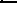 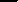 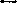 Dane osobowe będą przechowywane przez czas trwania umowy, a następnie przez okres przechowywania dokumentacji postępowania lub umowy zgodnie z właściwą kategorią archiwalną.Podanie danych osobowych jest niezbędne do prawidłowego przeprowadzenia postępowania o udzielenie zamówienia publicznego, zawarcia umów i ich dalszej realizacji. Niepodanie danych osobowych spowoduje, że nie będzie możliwe uwzględnienie złożonej oferty i zawarcie umów.W odniesieniu do danych osobowych decyzje nie będą podejmowane w sposób zautomatyzowany, stosownie do art. 22 RODO. Osobie, której dane dotyczą przysługuje:- na podstawie art, 15 RODO prawo dostępu do swoich danych osobowych, - na podstawie art. 16 RODO prawo do sprostowania swoich danych osobowych,- na podstawie art. 18 RODO prawo żądania od administratora ograniczenia przetwarzania danych osobowych z zastrzeżeniem przypadków, o których mowa w art. 18 ust. 2 RODO, -  prawo do wniesienia skargi do Prezesa Urzędu Ochrony Danych Osobowych, gdy uzna, że przetwarzanie danych osobowych narusza przepisy RODO. 7) Nie przysługuje osobie, której dane dotyczą:- w związku z art. 17 ust. 3 lit. b, d lub e RODO prawo do usunięcia danych osobowych, -  prawo do przenoszenia danych osobowych, o którym mowa w art. 20 RODO, -  na podstawie art. 21 RODO prawo sprzeciwu, wobec przetwarzania danych osobowych, gdyż podstawą prawną przetwarzania danych osobowych jest art. 6 ust. 1 lit. c RODO.Załącznik nr 6							do SWZ ………………………………………………(miejscowość, data)Pieczątka oferentaOŚWIADCZENIEOświadczam, że nie podlegam wykluczeniu z postępowania o udzielenie zamówienia na podstawie art. 7 ust.1 ustawy z dnia 13 kwietnia 2022r. o szczególnych rozwiązaniach w zakresie przeciwdziałania wspieraniu agresji na Ukrainę oraz służących ochronie bezpieczeństwa narodowego (Dz. U. z 2022r. poz. 835).Jednocześnie oświadczam, że niniejsze oświadczenie jest aktualne i zgodne z prawdą oraz zostało przedstawione z pełną świadomością konsekwencji wprowadzania zamawiającego w błąd przy przedstawianiu informacji						……………………………….								(podpis Wykonawcy lub osoby upoważnionej)Załącznik nr 7                                                                                                                                           do SWZ......................................., dnia ........................Nazwa Wykonawcy: ................................................................................................................................................................................................................................Adres: ...........................................................................................Oświadczenie Wykonawców wspólnie ubiegających się o udzielenie zamówieniaskładane na podstawie art. 117 ust. 4 ustawy PzpNa potrzeby postępowania o udzielenie zamówienia publicznego na „Przygotowanie wraz z dostawą posiłków dla uczestników Dziennego Domu Pomocy" prowadzonego przez Ośrodek Pomocy Społecznej w Jastrzębiu- Zdroju, oświadczam, że:1) …………………………………………………………………………………….……. (nazwa i adres Wykonawcy) wykona w następującym zakresie przedmiot zamówienia ………………………………………………………………………………………………..2) ……………………………………………………………………………….………………. (nazwa i adres Wykonawcy) wykona w następującym zakresie przedmiot zamówienia …………………………………………………………………………………….……………..Uwaga: Oświadczenie należy przekazać w postaci elektronicznej i opatrzyć kwalifikowanym podpisem elektronicznym, podpisem zaufanym lub podpisem osobistym, a w przypadku, gdy zostało sporządzone jako dokument w postaci papierowej i opatrzone własnoręcznym podpisem- należy przekazać cyfrowe odwzorowanie opatrzone kwalifikowanym podpisem elektronicznym, podpisem zaufanym lub podpisem osobistym, poświadczającym zgodność cyfrowego odwzorowania z dokumentem w postaci papierowej.   Załącznik nr 8                                                                                                                                           do SWZ – podmiotowe środki dowodowe......................................., dnia ........................WYKAZ USŁUG wykonywanych nie wcześniej niż w okresie ostatnich 3 lat przed upływem terminu składania ofert , a jeżeli okres prowadzenia działalności jest krótszy – w tym okresie, wraz z podaniem ich wartości, przedmiotu, dat wykonania i podmiotów, na rzecz których usługi zostały wykonane, oraz załączeniem dowodów określających czy te usługi zostały wykonane lub są wykonywane należycie,Działając w imieniu i na rzecz Wykonawcy tj. ................................................................................             w postępowaniu o udzielenie zamówienia publicznego w trybie podstawowym na „Przygotowanie wraz z dostawą posiłków dla uczestników Dziennego Domu Pomocy" prowadzonego przez Ośrodek Pomocy Społecznej w Jastrzębiu- Zdroju, w celu potwierdzenia spełnienia warunków udziału w postępowaniu określonego w SWZ, oświadczam, że wykonałem:(Uwaga: informacje zawarte w tabeli powinny pozwolić na stwierdzenie spełniania lub nie spełniania warunku udziału w postępowaniu określonego w SWZ)Tabelę należy powtórzyć tyle razy, ile jest to konieczne (o ile dotyczy)Do wykazu należy dołączyć dowody, czy usługi zostały wykonane lub są wykonywane należycie.Nie wymaga się złożenia dowodów w przypadku kiedy usługi były świadczone na rzecz Zamawiającego. Uwaga: Wykaz usług należy przekazać w postaci elektronicznej i opatrzyć kwalifikowanym podpisem elektronicznym, podpisem zaufanym lub podpisem osobistym, a w przypadku, gdy został sporządzony jako dokument w postaci papierowej i opatrzony własnoręcznym podpisem – należy przekazać cyfrowe odwzorowanie opatrzone kwalifikowanym podpisem elektronicznym, podpisem zaufanym lub podpisem osobistym, poświadczającym zgodność cyfrowego odwzorowania z dokumentem w postaci papierowej Załącznik nr 9 do SWZ .......................................                                                                   (pieczęć wykonawcy)                                                                                                                         O Ś W I A D C Z E N I EPodmiotu udostępniającego zasoby Wykonawcy/Wykonawcy wspólnie ubiegającego się o udzielenie zamówienia: …………………………………….…...…………………………………………(pełna nazwa/firma, adres, w zależności od podmiotu: NIP/PESEL, KRS/CEiDG)reprezentowany przez:……………………………………………………………………………………(imię, nazwisko, stanowisko/podstawa do reprezentacji)Na potrzeby postępowania o udzielenie zamówienia publicznego prowadzonego przez pn.:„Przygotowanie wraz z dostawą posiłków dla uczestników Dziennego Domu Pomocy" Oświadczam, co następuje:Oświadczam, że nie podlegam wykluczeniu z postępowania na podstawie 
	- art. 108 ust.1 ustawy Pzp,	- art.109 ust.1pkt 1, 4, 5, 7, 8, 10 ustawy Pzp,    - art.7 ust.1 ustawy z dnia 13 kwietnia 2022r. o szczególnych rozwiązaniach w zakresie przeciwdziałania wspieraniu agresji na Ukrainę oraz służących ochronie bezpieczeństwa narodowego (Dz. U. z 2022r. poz. 835, dalej „ustawa o wspieraniu Ukrainy”).…………….……. (miejscowość), dnia ………….……. r.       …………………………………………                      podpisOświadczam, że zachodzą w stosunku do mnie podstawy wykluczenia z postępowania na podstawie art. …………. Ustawy Pzp(podać mającą zastosowanie podstawę wykluczenia z art. 108 ust. 1 lub spośród wymienionych z art. 109 ust. 1 ustawy Pzp).Jednocześnie oświadczam, że w związku z ww. okolicznością, na podstawie art. 110 ust. 2 ustawy Pzp podjąłem następujące środki naprawcze: ……………………………………………………………………………………………………………………………………………………………………………………………………………………………………………….……….……. (miejscowość), dnia ………….……. r.       …………………………………………             podpisOświadczam, że spełniam, określone przez Zamawiającego, warunki udziału w postępowaniu:…………….……. (miejscowość),dnia ………….……. r. 					                                    …………………………………………                             podpisOświadczam, że wszystkie informacje podane w powyższych oświadczeniach są aktualne 
i zgodne z prawdą oraz zostały przedstawione z pełną świadomością konsekwencji wprowadzenia Zamawiającego w błąd przy przedstawianiu informacji.…………….……. (miejscowość),dnia ………….……. r. 								 …………………………………………  podpisniepotrzebne skreślićUwaga: Oświadczenie należy przekazać w postaci elektronicznej i opatrzyć kwalifikowanym podpisem elektronicznym, podpisem zaufanym lub podpisem osobistym, a w przypadku, gdy zostało sporządzone jako dokument w postaci papierowej i opatrzone własnoręcznym podpisem- należy przekazać cyfrowe odwzorowanie opatrzone kwalifikowanym podpisem elektronicznym, podpisem zaufanym lub podpisem osobistym, poświadczającym zgodność cyfrowego odwzorowania z dokumentem w postaci papierowej.Załącznik nr 10 do SWZ ………………………..- projekt umowy-UMOWA NR ……/2023Zawarta w dniu ……………………… 2023 r. w Jastrzębiu - Zdroju pomiędzy:Jastrzębie-Zdrój- Miasto na prawach powiatu, Al. J. Piłsudskiego 60; 44-335 Jastrzębie- Zdrój NIP: 633-221-66-15reprezentowane przez mgr …………………………….- Dyrektora/ Zastępca Dyrektora Ośrodka Pomocy Społecznej 44-335 Jastrzębie-Zdrój, ul. Opolska 9 na podstawie upoważnienia Prezydenta Miasta Jastrzębie- Zdrójzwanym dalej „Zamawiającym”a………………………………………………………………………………………………;                                                                                    NIP: ……………….…………………….                reprezentowanym przez:1. ……………………………………………….……zwanym dalej „Wykonawcą”w sprawie Stosownie do dokonanego przez Zamawiającego wyboru oferty Wykonawcy w postępowaniu, Nr zamówienia: ………………………… prowadzonego w trybie podstawowym zgodnie z ustawą z dnia 11 września 2019 r. Prawo zamówień publicznych Strony zawarły umowę o następującej treści:§ 11. Zamawiający powierza, a Wykonawca przyjmuje do wykonania w okresie od 02.10.2023 r. do 31.12.2023 r. usługi polegającej na przygotowaniu i dostarczeniu transportem własnym Wykonawcy posiłków (śniadanie i obiad dwudaniowy) w dni robocze dla 18 uczestników Dziennego Domu Pomocy w Jastrzębiu- Zdroju.  W ramach umowy Wykonawca zobowiązany jest dostarczyć: 2 posiłki dziennie dla mieszkańców z dietą podstawową, wrzodowo-żołądkową, cukrzycową (śniadanie, dwudaniowy obiad) zgodnie z warunkami określonymi w:1) umowie,2) opisie przedmiotu zamówienia (opz),3) specyfikacji warunków zamówienia,4) ofercie wykonawcy.2. Dokumenty określone w §1 ust.1 pkt 2-4 umowy stanowią jej integralną część.§ 21. W ramach umowy Wykonawca zobowiązany jest dostarczyć: 2 posiłki dzienne dla 18 uczestników DDP          z dietą podstawową, wrzodowo-żołądkową, cukrzycową (śniadanie, dwudaniowy obiad). Ilość posiłków i zakres codziennych dostaw muszą być zgodne ze złożonym min. 24h wcześniej zamówieniem Zamawiającego.Wykonawca zobowiązuje się wytworzyć przedmiot zamówienia w oparciu o surowce i materiały zakupione we własnym zakresie i na własny koszt.Wykonawca ponosi pełną odpowiedzialność za utrzymanie właściwego poziomu sanitarnego posiłków dostarczanych oraz za jakość oferowanych posiłków dostosowanych dla osób starszych; tj. zgodna z zaleceniami Instytutu Żywienia i Żywności, wartość odżywczą, kaloryczność, a także właściwe walory smakowe     i estetyczne, czystość dostarczanych potraw, dobór właściwych surowców oraz procesów technologicznych.Dostarczane posiłki muszą być świeże, z bieżącej produkcji dziennej, bez dodatkowej obróbki technologicznej przed dystrybucja. Posiłki muszą być przygotowywane ze świeżych produktów, posiadających aktualne terminy przydatności do spożycia. Przygotowywane posiłki muzą być wysokiej jakości, bez stosowania dodatkowych preparatów zastępczych oraz środków konserwujących.Zabrania się stosowania produktu typu instant oraz gotowych produktów np. pierogów mrożonych, pyz, klopsów, gołąbków itp. Wykonawca jest zobowiązany do używania wędlin i mięsa wyłącznie I gatunku.Wykonawca zobowiązany jest do sporządzania jadłospisów w ujęciu 10-dniowym,uwzględniających gramaturę posiłków i ich części składowe, w tym ich rodzaje (rodzaje mięsa,ryb, owoców, warzyw, kompotu, soku oraz wędlin), wartość odżywczą, kaloryczną, informacje o alergenach i substancjach powodujących nietolerancje pokarmowe, zgodnie z zaleceniami Instytutu Żywienia i Żywności oraz zgodnie z ustalonymi przez Zamawiającego dietami (podstawową, cukrzycową, wrzodowo- żołądkową). Jadłospis dekadowy winien byćprzedstawiony do akceptacji Zamawiającego z co najmniej 7-dniowym wyprzedzeniem.
Zamawiający może wnieść w ciągu 3 dni zastrzeżenia do przedłożonego jadłospisu. W razie wniesienia uwag Wykonawca ma obowiązek je uwzględnić. O ewentualnych zmianach w jadłospisie należy niezwłocznie powiadomić Zamawiającego. Posiłki wyszczególnione w jadłospisie nie mogą się powtarzać częściej niż co 7 dni.Zamawiający wymaga aby obiad składał się z:
a. zupa – min. 0,5 l
b. drugie danie o gramaturze łącznej 400g w postaci:
- wkładu mięsnego lub ryby (np. gulaszu, potrawki z kurczaka, klopsików, kotleta schabowego, kotleta z piersi z kurczaka, kotleta z pieczarkami, ryby w panierce lub bez itp. Gramatura wkładu mięsnego lub rybnego - min. 100 g,
- dodatki do mięsa (ziemniaki, kasze, kluski, makaron, frytki, ryż, kluski itp.)- 250 g,
- surówka lub warzywa gotowane min. 150g,
- kompot – min. 150 ml. Zamawiający wymaga aby skład obiadu w ujęciu tygodniowym zawierał:
a. 2 x w tygodniu szt. mięsa (niemielonego) o gramaturze nie niższej niż 100 gramów czystego mięsa po obróbce,
b. 1 x w tygodniu formy mielonej mięsa o gramaturze nie niższej niż 100 gramów (w tym np. gołąbki, pulpety, kotlet mielony, zapiekanki z dodatkiem mięsa – gramatura porcji nie mniej niż250 gramów),
c. 1 x ryby w postaci fileta w jednym kawałku (niedopuszczalne jest podanie produktów wysoko przetworzonych typu paluszki rybne itp.) - gramatura czystej ryby bez panierki po obróbce termicznej 100 gramów, lub śledzia w śmietanie – gramatura czystego śledzia min. 100gramów,
d. 1 x dania jarskiego/mącznego (np. pierogi, kartacze, naleśniki, kluski, racuchy itp.) –gramatura porcji nie mniej niż 250 gramów,W ramach dania jarskiego, których mowa powyżej, Wykonawca zapewni minimum co dwa tygodnie zamiennie: pierogi jarskie, placki ziemniaczane, kopytka, kluski śląskie, naleśniki, racuchy, placki z jabłkami, pyzy. Surówki i warzywa gotowane podawane do obiadu powinny być dostosowane do pory roku i diety.Posiłki powinny być bezwzględnie dostosowane do możliwości przeżucia oraz przełknięcia przez osoby w podeszłym wieku oraz chore.Zamawiający wymaga podawania zup mlecznych w porze śniadania od poniedziałku do piątku, zamiennie z kawą zbożową z mlekiem lub kakao w ilości 200ml.Zamawiający wymaga zachowania minimalnej gramatury dziennej poniższych produktów w następujących granicach (w ujęciu na każdego uczestnika codziennie):
a. pieczywo mieszane (w tym bułeczki, chleb (graham, żytnie, razowe, pszenne) – nie mniej niż 100 g,
b. wędlina (różne rodzaje) nie mniej niż 60 g,
c. dodatki warzywne typu pomidor, ogórek, itp. nie mniej niż 50 g,
d. twarogi/ ser topiony (różne) nie mniej niż 100g,
e. ser żółty nie mniej niż 100g,
f. jajko/jajecznica nie mniej niż 1 szt. klasy L,
g. miękka margaryna, zawierająca nienasycone kwasy tłuszczowe oraz witaminy A i D niemniej niż 40g,
Zamawiający wymaga zachowania minimalnej gramatury dziennej poniższych produktów w następujących granicach (w ujęciu na każdego uczestnika raz w tygodniu każde):
a. wędlina różna na gorąco, w tym parówki (mięso z szynki min 90%) nie mniej niż 100 g,
b. sałatki (różne) nie mniej niż 100g,
c. pasty (różne rodzaje: jajeczne/rybne/twarogowe) nie mniej niż 100 g,
d. pasztet pieczony nie mniej niż 50 g
e. produkty typu jogurt/ kefir/ mus/ galaretka/ kisiel/dżem/miód itp. nie mniej niż 100 g Minimalna temperatura podawanych posiłków gorących powinna wynosić dla zupy: 75ºC, drugiego dania 65ºC, płynów 80ºC. Zamawiający nie dopuszcza podawania produktów wysokotłuszczowych i wysoko przetworzonych..W przypadku posiłków w dietach cukrzycowych wymagane jest stosowanie produktów o niskim indeksie glikemicznym. Zamawiający wymaga zachowania sezonowości podawanych warzyw i owoców.W głównym posiłku każdorazowo musi być uwzględnione białko pełnowartościowe(pochodzenia zwierzęcego: ryby, mięso, jaja, produkty mleczne lub z nasion roślin strączkowych).. Dostawa posiłków następować będzie 2 razy dziennie:
a. śniadanie– w godz. 9.00
b. dwudaniowy obiad,– w godz. 13.00 Wykonawca oświadcza, że zobowiązuje się do realizacji przedmiotowej usługi i jest świadom, że ze względu na szczególny charakter zamówienia liczba uczestników Zamawiającego może różnić się od określonej w § 1 ust. 1, a co za tym idzie faktyczna ilość przygotowanych i dostarczonych posiłków może być inna od zakładanej oraz może ona podlegać zmianie przez cały okres obowiązywania umowy.                                                                                § 31. Pozostałe obowiązki Wykonawcy:
1) Realizowanie usługi w sposób staranny, skuteczny i terminowy, zgodnie z ustalonym harmonogramem realizacji usługi;
2) Ewidencjonowanie wykonanych i wydanych posiłków podczas realizacji usługi;
3) Utrzymywanie stałego kontaktu z Zamawiającym, w tym bieżące informowanie o wszystkich
zaistniałych problemach;
4) Przestrzeganie obowiązków wynikających z realizacji umowy, przepisów prawnych, procedur,
standardów oraz innych obowiązujących dokumentów;
5) Odpowiadanie na ewentualne pytania w przypadku kontroli realizacji zadania przez instytucje
zewnętrzne bądź Zamawiającego;2. Do obowiązków Zamawiającego należeć będzie:
1) Udostępnienie Wykonawcy wszelkich informacji i dokumentów będących w jego posiadaniu,
niezbędnych do prawidłowej realizacji przedmiotu umowy;
2) Ustalenie z Wykonawcą szczegółowego harmonogramu realizacji usługi, konkretnych terminów oraz liczby uczestników, dla których Wykonawca przeprowadzi usługę.3. Kod CPV:55321000-6-usługi przygotowania posiłkówDodatkowykodCPV:55520000-1- usługi dostarczania posiłków4. Zamawiający nie dopuszcza składania ofert częściowych.
5. Zamawiający nie dopuszcza składania ofert wariantowych oraz w postaci katalogów
elektronicznych.
6. Wykonawca może powierzyć wykonanie części zamówienia podwykonawcy (podwykonawcom).
Zamawiający nie zastrzega obowiązku osobistego wykonania przez Wykonawcę kluczowych części
zamówienia.
7. Zamawiający wymaga, aby w przypadku powierzenia części zamówienia podwykonawcom,
Wykonawca wskazał w ofercie części zamówienia, których wykonanie zamierza powierzyć podwykonawcom oraz podał (o ile są mu wiadome na tym etapie) nazwy (firmy tych podwykonawców). Powierzenie wykonania części zamówienia podwykonawcom nie zwalnia Wykonawcy z odpowiedzialności za należyte wykonanie tego zamówienia.10. Zamawiający zastrzega sobie prawo zmiany (w tym zmniejszenia i/lub zwiększenia) ilości osób, o których mowa w pkt 1 w następujących przypadkach:Wskazanie liczby osób i ilości posiłków jest zakresem szacunkowym. Rzeczywista ilość osób i ilości posiłków będzie wynikała z aktualnych potrzeb Zamawiającego. Zamawiający zastrzega sobie prawo do zmniejszenia i/lub zwiększenia łącznego wymiaru liczby osób i ilości posiłków- w ramach kwoty, którą Zamawiający zamierza przeznaczyć na sfinansowanie zamówienia, dlatego też podane dane ilościowe nie są wiążące dla Zamawiającego. Dla Wykonawcy natomiast wiążące są kwoty ceny jednostkowej.Zamawiający gwarantuje, że minimalna liczba posiłków wyniesie: 600.11. Zamawiający nie przewiduje zaliczek na poczet wykonania zamówienia.§ 4Całość zamówienia będzie realizowana: Od 02.10.2023 r. do 31.12. 2023 r. (jednak nie wcześniej, niż od dnia podpisania umowy)§ 5Wynagrodzenie i sposób jego obliczania
1. Strony umowy ustalają, że cena za jeden przygotowany dostarczony posiłek wynosi:
1) Śniadanie - ............. zł brutto,
2) Dwudaniowy obiad-................. zł brutto,
2. Strony ustalają miesięczny okres rozliczenia usługi.
3. Wynagrodzenie Wykonawcy będzie płatne raz w miesiącu, po zakończeniu danego miesiąca, według wyliczenia: iloczyn stawki jednostkowej oraz sumy wszystkich rodzajów zamówionego i dostarczonego posiłku.
4. Wykonawca oświadcza, że cena określona w ust. 1 zawiera wszelkie ponoszone przez niego koszty oraz, że wycenił wszelkie niezbędne do prawidłowego wykonania umowy elementy. Ceny za jeden posiłek określone              w ust. 1 mają charakter stały i niezmienny, przez okres obowiązywania umowy.
5. Zapłata wynagrodzenia miesięcznego Wykonawcy nastąpi przelewem w terminie do 14 dni od daty doręczenia prawidłowo wystawionej faktury i zaakceptowaniu jej przez Zamawiającego, na rachunek bankowy wskazany w fakturach wystawionych dla Zamawiającego. 6. Faktura/rachunek wystawiona będzie na Zamawiającego: NABYWCA: Jastrzębie- Zdroj Miasto na prawach powiatu; Al. J. Piłsudskiego 60; 44-335 Jastrzębie- Zdrój; NIP: 633-221-66-15ODBIORCA: Ośrodek Pomocy Społecznej w Jastrzębiu-Zdroju; ul. Opolska 9; 44-335 Jastrzębie- Zdrój 7.Sposób finansowania 1.1 : dział: 852, rozdział: 85203, paragraf: 4308. Wykonawca oświadcza, że jest zgłoszony do białej listy podatników VAT.
9. Wykonawca oświadcza, że będzie / nie będzie korzystał z Platformy Elektronicznego fakturowania (PEF) do wystawiania i przesyłania Zamawiającemu e-faktur.
10. Strony zobowiązują się że nie będą cedować wierzytelności z tytułu realizacji przedmiotu umowy na osoby trzecie.
11. Zamawiający oświadcza, że jest / nie jest dużym przedsiębiorcą w rozumieniu art. 4 pkt 6 ustawy z dnia 8 marca 2013r. o przeciwdziałaniu nadmiernym opóźnieniom w transakcjach handlowych (tj. Dz. U. Z 2021r. Poz. 424).§ 6Wykonawca zobowiązuje się do utrzymania zatrudnienia w pełnym wymiarze czasu pracy jednej osoby
z niepełnosprawnością, w rozumieniu ustawy z dnia 27 sierpnia 1997 r. o rehabilitacji zawodowej i
społecznej oraz zatrudnianiu osób niepełnosprawnych (Dz. U. z 2021 r. poz. 573), od momentu
pierwszego zlecenia, o którym mowa w OPZ do czasu zakończenia jego realizacji. Wykonawca wraz z
każdym protokołem odbioru dostarczy dokumenty potwierdzające spełnianie kryterium, tj. deklaracje
ZUS pracownika za każdy miesiąc wraz z potwierdzonym za zgodność z oryginałem dokumentem
księgowym potwierdzającym opłacenie składek na ubezpieczenie społeczne za dany okres oraz
dokumentem potwierdzającym niepełnosprawność tej osoby.Niezależnie od postanowienia ust. 1 niniejszego paragrafu, Wykonawca zobowiązuje się do zatrudnieniana podstawie umowy o pracę osób wykonujących czynności związane z przygotowaniem posiłków wramach zamówienia, na czas trwania tych czynności chyba, że złoży oświadczenie przed podjęciempierwszej czynności, iż będzie je wykonywał samodzielnie i osobiście. Strony oświadczają, że niewymaga się określonego wymiaru etatu, na jaki mają być zatrudnione osoby wykonujące powyższeczynności.Zatrudnienie osób na umowę o pracę do wykonywania czynności wskazanych w ust. 2 powinno trwaćnieprzerwanie przez cały okres trwania tych prac.W sytuacji, gdy Zamawiający poweźmie wątpliwość co do sposobu zatrudnienia personelu może zwrócićsię o przeprowadzenie kontroli przez Państwową Inspekcję Pracy.W celu weryfikacji zatrudniania, przez Wykonawcę, na podstawie umowy o pracę, osób wykonującychwskazane w ust. 2 czynności w zakresie realizacji zamówienia, Zamawiający może żądać od Wykonawcyw wyznaczonym przez siebie terminie, nie krótszym niż 5 dni:1) oświadczenia Wykonawcy o zatrudnieniu pracownika na podstawie umowy o pracę,2) poświadczonej za zgodność z oryginałem kopii umowy o pracę zatrudnionego pracownika,3) deklaracji ZUS pracownika za każdy miesiąc wraz z potwierdzonym za zgodność z oryginałemdokumentem księgowym potwierdzającym opłacenie składek na ubezpieczenie społeczne za danyokres.Postanowienie ust. 1,2,3 niniejszego paragrafu mają odpowiednie zastosowanie do umów zpodwykonawcami.§ 7Wymagania sanitarne
1. Wykonawca zobowiązany jest do przestrzegania standardów sanitarno- epidemiologicznych, a także przepisów w zakresie organizacji żywienia zbiorowego zgodnie z ustawą z dnia 25sierpnia 2006r. o bezpieczeństwie żywności i żywienia (Dz.U. z 2023 r. poz. 1448) zapewnienia najwyższej jakości oferowanych posiłków.
2. Próbki żywnościowe będą pobierane przez Wykonawcę zgodnie z ustawą z dnia 25 sierpnia2006r. o bezpieczeństwie żywności i żywienia oraz rozporządzeniem Ministra Zdrowia sprawie pobierania próbek żywności przez zakłady żywienia zbiorowego typu zamkniętego (Dz.U. z 2007r., Nr 80, poz. 545).
3 Przygotowywane przez Wykonawcę posiłki muszą być dowożone do siedziby Zamawiającego samochodami przystosowanymi do transportu żywności w sposób zapewniający wymagany standard sanitarno-epiemiologiczny, zgodny z ustawą z dnia 25sierpnia 2006r. o bezpieczeństwie żywności i żywienia i załącznikiem II do rozporządzenia (WE) Parlamentu Europejskiego i Rady nr 852/2004 w sprawie higieny środków spożywczych.
4. Transport posiłków musi odbywać się w przystosowanych do tego celu hermetycznych pojemnikach gwarantujących utrzymanie właściwej temperatury, niezależnie od rodzaju posiłku, zgodnie z wymaganiami sanitarnymi.
5. Wykonawca zobowiązany jest do odbioru ( ewentualnej utylizacji naczyń transportowych wraz z resztkami jedzenia), po dystrybucji posiłków przy dowozie kolejnego posiłku.
Wykonawca zapewni odpowiednią ilość worków/pojemników na odpady, aby umożliwić Zamawiającemu składowania naczyń transportowych.
6. Wykonawca zobowiązany jest do mycia i dezynfekcji naczyń transportowych, nie dopuszcza się zmywania naczyń transportowych w kuchni Zamawiającego.                                                                                    § 8Kontrola wykonania zadania
1. Zamawiający ma prawo do przeprowadzania, a Wykonawca zobowiązany jest do umożliwienia Zamawiającemu podjęcia i wykonania wszelkich działań sprawdzających oraz kontrolnych, w tym określonych w Opisie Przedmiotu zamówienia, stanowiącym załącznik do niniejszej umowy, mających na celu określenie, czy Wykonawca realizuje przedmiotowa usługę zgodnie z warunkami niniejszej umowy.
2. Zamawiający zastrzega sobie prawi kontroli przez upoważnioną przez siebie osobę stosowanych surowców oraz przestrzegania przez Wykonawcę dziennych racji pokarmowych obecności przedstawiciela Wykonawcy wraz z możliwością sprawdzenia gramatury posiłków. Kontrola ta będzie polegała również na sprawdzeniu jakości przygotowanych przez Wykonawcę posiłków tj. czy sporządzane posiłki są pełnowartościowe, a w szczególności: nieprzypalone, zgodne z ustalonym jadłospisem i określoną gramaturą oraz podane w odpowiedniej temperaturze. W przypadku stwierdzenia wad lub braków Wykonawca jest zobowiązany do niezwłocznego dostarczenia właściwych posiłków. Zmawiający zastrzega sobie prawo zlecenia badania pokarmu odpowiednim instytucjom, na koszt Wykonawcy.
3. Zamawiający zastrzega sobie prawo do oceny i weryfikacji wszystkich parametrów wykonania przedmiotowej usługi, na każdym etapie produkcji (przygotowania) i dostawy posiłków, a Wykonawca umożliwi dostęp do linii technologicznych i wyprodukowanych posiłków.
4. Wykonawca zobowiązany jest w zależności od żądania Zamawiającego do udzielenia ustnych lub pisemnych wyjaśnień dotyczących realizacji zadania oraz przedłożenia żądanych przez Zamawiającego dokumentów.
5. Zamawiający każdorazowo określi Wykonawcy termin w jakim określone w ust. 4wyjaśnienia mają zostać udzielone.
6. W przypadku stwierdzenia przez Zamawiającego w toku kontroli jakichkolwiek nieprawidłowości w zakresie wskazanym w ust. 2, przepis § 7 ust. 1 pkt 1 lit a będzie miał zastosowanie.
7. W uzasadnionych przypadkach Zamawiający ma prawo zlecić, a Wykonawca zobowiązuje się do poddania kontroli odpowiednich służb i jednostek, w tym sanitarnych mających na celu sprawdzenie jakości wykonywanej usługi.
8. Zamawiający zastrzega sobie prawo dostępu do kopii protokołów pokontrolnych oraz wszystkich atestów na surowce i sprzęt wykorzystany w procesie produkcji posiłków..§9Kary umowne
1. Strony ustalają następujące kary umowne z tytułu niewykonania lub nienależytego wykonania przedmiotu umowy:
1) Wykonawca zapłaci Zamawiającemu kary umowne za:
a) nienależyte wykonywanie przedmiotu umowy, a w szczególności wykonywania go niezgodnie z niniejszą umową, w wysokości 250 zł, za każdy stwierdzony przypadek,
b) za stwierdzenie niezatrudnienia pracownika na umowę o pracę zgodnie z zapisami § 4, za każdy stwierdzony przypadek – 500 zł,
c) odstąpienie od umowy z przyczyn leżących po stronie Wykonawcy w wysokości 10.000,00zł.
2. Jeżeli wysokość poniesionych szkód będzie większa od określonych w niniejszej umowie Zamawiający może dochodzić od Wykonawcy odszkodowania uzupełniającego do wysokości rzeczywiście poniesionych szkód.3. Z tytułu odstąpienia od umowy przez Zamawiającego wskutek okoliczności wyszczególnionych w ustawie – Prawo zamówień publicznych, Wykonawca może zażądać jedynie wynagrodzenia należnego mu z tytułu wykonania części umowy, bez stosowania kar umownych4.Zamawiający może potrącić należne mu kary umowne z należnością Wykonawcy z tytułu   wynagrodzenia , choćby wierzytelności te nie były jeszcze wymagalne. § 10Odstąpienie od umowy
1. Zamawiającemu przysługuje prawo do odstąpienia od umowy w przypadku:
1) wystąpienia istotnej zmiany okoliczności powodującej, że wykonanie umowy nie leży w interesie publicznym, czego nie można było przewidzieć w chwili zawarcia niniejszej umowy. Odstąpienie od umowy w tym przypadku może nastąpić w terminie 14 dni od daty powzięcia wiadomości o powyższych okolicznościach. W takim przypadku Wykonawca może zażądać jedynie wynagrodzenia należnego z tytułu wykonania części umowy.
2) gdy Wykonawca nie podjął czynności związanych z realizacją przedmiotu umowy lub nie kontynuuje ich, pomimo wezwania Zamawiającego złożonego na piśmie i wyznaczeniu Wykonawcy dodatkowego terminu do podjęcia lub kontynuacji czynności objętych niniejszą umową. Odstąpienie od umowy w tym przypadku może nastąpić w terminie 14 dni od daty bezskutecznego upływu dodatkowego terminu na podjęcie lub kontynuację czynności.
2. Odstąpienie od umowy musi nastąpić w formie pisemnej i zawierać uzasadnienie, pod rygorem nieważności§ 11Rozwiązanie umowy
1. Zamawiającemu przysługuje prawo do rozwiązania umowy bez wypowiedzenia w przypadku gdy Wykonawca nie wykonuje lub niewłaściwie wykonuje obowiązki wynikające z niniejszej umowy lub realizuje zamówienie w sposób niezgodny z postanowieniami umowy. Przed rozwiązaniem umowy Zamawiający wezwie Wykonawcę na piśmie do zaniechania naruszeń umowy, wyznaczając w tym celu odpowiedni termin; niezastosowanie się Wykonawcy do wezwania upoważnia Zamawiającego do rozwiązania umowy.
2. Wykonawcy przysługuje prawo do rozwiązania umowy za dwutygodniowym
wypowiedzeniem w przypadku kiedy Zamawiający nie wywiązuje się z obowiązku zapłaty wynagrodzenia, mimo dodatkowego wezwania, w terminie 1 miesiąca od upływu terminu na zapłatę wynagrodzenia określonego w wezwaniu.§ 12Warunki zmiany umowy
1. Zamawiający zgodnie z art. 455 ust 1 pkt 1) ustawy Prawo zamówień publicznych dopuszcza możliwość wprowadzania istotnych zmian postanowień zawartej umowy z wybranym Wykonawcą w stosunku do treści oferty, na podstawie której dokonano wyboru Wykonawcy.
2. Dopuszczalne będą zmiany umowy wynikające w szczególności z:
a) innych postanowień umowy, których nie dało się przewidzieć w chwili podpisania umowy, wynikającej ze zmian wytycznych Ministerstwa, zmian w przepisach prawa mających bezpośredni wpływ na realizację zamówienia, wystąpienia siły wyższej;
b) przyczyn zewnętrznych niezależnych od Zamawiającego i/lub Wykonawcy;
c) w przypadku wystąpienia siły wyższej tj. zdarzenia nieprzewidywalnego, będącego poza kontrolą stron umowy;
d) w razie zaistnienia istotnej zmiany okoliczności powodującej, że wykonanie umowy nie leży w interesie publicznym, czego nie można było przewidzieć;
e) zmianie wynagrodzenia umowy w przypadku, gdy zmianie uległy stawki podatku VAT -wynagrodzenie, ulegnie zmianie w ten sposób, że wynagrodzenie netto pozostanie takie samo, a wartość podatku VAT i wynagrodzenie brutto ulegną zmianie;
3. Wszelkie zmiany i uzupełnienia do umowy zawartej z wybranym Wykonawcą muszą być dokonywane w formie pisemnych aneksów do umowy podpisanych przez obie strony, pod rygorem nieważności.§ 13Właściwym do rozstrzygania sporów wynikających z umowy jest Sąd właściwy dla miejsca wykonania umowy.  W przypadku powstania sporu na tle realizacji niniejszej umowy Strony będą dążyły do polubownego uregulowania sporu. Korespondencja dla stron przesyłana na adres wskazany w umowie będzie uważana za prawidłowo dostarczoną, o ile strona nie powiadomi na piśmie o zmianie adresu. Sądem właściwym do rozstrzygnięcia sporu będzie sąd powszechny właściwy ze względu na siedzibę ZamawiającegoOsobą odpowiedzialna za kontakty ze strony Zamawiającego jest ……………………………………..Osobą odpowiedzialną za kontakty ze strony Wykonawcy jest …………………………………….§ 14W sprawach nieuregulowanych niniejszą umową będą miały zastosowanie właściwe przepisy Kodeksu cywilnego, ustawy z dnia 11.09.2019r. - Prawo Zamówień Publicznych (tj. Dz.U. z 2023 r. poz. 1605).§ 15Umowę sporządzono w dwóch jednobrzmiących egzemplarzach, z których jeden otrzymuje Zamawiający,                        a jeden Wykonawca..................................							        ....................................    Wykonawca 									Zamawiający.................................Kontrasygnata Głównego KsięgoweZałącznik nr 2 do umowy (dla przedsiębiorstw)FORMULARZ PROTOKOŁU ODBIORU/WYKONANIA USŁUGI Ze strony Zamawiającego 					Ze strony Wykonawcy1Przedmiot zamówienia„Przygotowanie wraz z dostawą posiłków dla uczestników Dziennego Domu Pomocy" 2Numer i nazwa Osi priorytetowejIX. Wyłączenia społeczne3Nr postępowania4ZamawiającyOśrodek Pomocy Społecznejul. Opolska 9,44-335 Jastrzębie -Zdrój5Wykonawcaadres6NIP7REGON8Nr telef. faksu, e-mail9Planowana- zakładana ilość posiłków      ( śniadanie i obiad dwudaniowy)a)      558 szt.  (śniadanie)b)      558 szt.  (obiad dwudaniowy)10Cena jednostkowa brutto * za 1 posiłek PLN ( za usługę jednostkową przez cały okres realizacji umowy projektuŚniadanie: ............... złotych……………………………………………(słownie)Obiad dwudaniowy:….…złotych…………………………………..…..........(słownie)11Łączna cena brutto*( poz 9 a x poz 10  a ) +  (poz. 9 b x poz. 10 b) = poz11 )Cyfrowo: ........................złotychSłownie: ……………………,,,,,,,,,,,,…………………złotych12Klauzula społecznaOświadczam, że zatrudnię / nie zatrudnię* w pełnym wymiarze czasu pracy przy realizacji usługi cateringowej co najmniej 1 osobę z niepełnosprawnością.13Termin związania ofertą19.10.2023 r.Lp.Opis części zamówienia, którą Wykonawcazamierza powierzyć do realizacji przez PodwykonawcęNazwa PodwykonawcyOświadczenie Wykonawcyskładane na podstawie art. 125 ust. 1 ustawy z dnia 11 września 2019 r.  Prawo zamówień publicznych dotyczące:PRZESŁANEK WYKLUCZENIA Z POSTĘPOWANIAORAZSPEŁNIANIA WARUNKÓW UDZIAŁU W POSTĘPOWANIULp.Warunki udziału w postępowaniu1Wykonawca spełnienia warunki określone w art. 112 ust. 2 PZP dotyczące:,zdolności do występowania w obrocie gospodarczym;Zamawiający nie stawia warunku w powyższym zakresieuprawnień do prowadzenia określonej działalności gospodarczej:Zamawiający nie stawia warunku w powyższym zakresie.sytuacji ekonomicznej lub finansowej :Zamawiający nie stawia warunku w powyższym zakresie zdolności technicznej lub zawodowej:Wykonawca udokumentuje, że w okresie ostatnich trzech lat przed upływem terminu składania ofert lub jeżeli okres prowadzenia działalności jest krótszy to w tym okresie, wykonał lub wykonuje przynajmniej jedną usługę, polegającą na przygotowaniu wraz z dostawą posiłków dla co najmniej 10 osób, w ramach jednej umowy.Lp.Nazwa podmiotu i adreszakres udostępnienia12Oświadczenie Wykonawcyskładane w zakresie art. 108 ust. 1 pkt. 5 ustawy z dnia 11 września 2019 r.  Prawo zamówień publicznych  (dalej jako: ustawa Pzp), dotyczące:przynależności lub braku przynależności do grupy kapitałowejLp.Nazwa podmiotuAdres podmiotu12Uwaga: Niniejsze zobowiązanie wypełnia podmiot trzeci w przypadku, gdy wykonawca polega na zdolnościach technicznych lub zawodowych lub sytuacji finansowej lub ekonomicznej podmiotów udostępniających zasoby w celu potwierdzenia spełniania warunków udziału w postępowaniu.LPPrzedmiot usługi 1)Wartość usługi bruttoDatarozpoczęcia usługidd/mm/rokData zakończenia usługidd/mm/rokLiczba osób dla których przygotowywano wraz z dostawą posiłkiNazwa odbiorcy 2)dokładny adres1234Oświadczenie podmiotu udostępniającego zasoby Wykonawcy/Wykonawcy wspólnie ubiegającego się o udzielenie zamówienia*:składane na podstawie art. 125 ust. 1 ustawy z dnia 11 września 2019 r.  Prawo zamówień publicznych dotyczące:PRZESŁANEK WYKLUCZENIA Z POSTĘPOWANIAORAZSPEŁNIANIA WARUNKÓW UDZIAŁU W POSTĘPOWANIUWarunki udziału w postępowaniuPrzedmiot zamówienia„Przygotowanie wraz z dostawą posiłków dla uczestników Dziennego Domu Pomocy" ZamawiającyMiasto Jastrzębie-Zdrój- Miasto na prawach Powiatu/Ośrodek Pomocy Społecznej w Jastrzębiu-ZdrojuWykonawcaNr tel., fax, e-mailWykonawca przekazał a Zamawiający przyjął je bez zastrzeżeń stwierdzając, że usługa wykonana została zgodnie                         z zawartą umową.x/Zamawiający zgłosił następujące zastrzeżenia i uwagi do wykonanej pracy x/Wykonawca uzupełni i poprawi wykonaną pracę zgodnie z zastrzeżeniami i uwagamininiejszego protokółu. X/w terminieCena wykonanej usługicena brutto (w tym VAT)Cyfrowo: ……………..Słownie: .............................. złotychTermin zatwierdzenia protokołu14 dni